														OBRAZAC 3A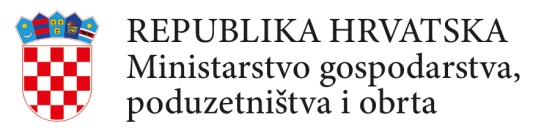 POMOĆNI OBRAZAC ZA IZRAČUN TROŠKOVA OSOBLJA UZ OBRAZAC GODIŠNJEG IZVJEŠĆATEMELJNO ISTRAŽIVANJEINDUSTRIJSKO ISTRAŽIVANJEEKSPERIMENTALNI RAZVOJSTUDIJA IZVEDIVOSTINapomena: Dodati po potrebi potreban broj redova. Vrijednosti iznosa troška osoblja na projektu za pojedinog djelatnika unose se u osnovni obrazac godišnjeg izvješća pod ostvarene troškove osoblja za pojedinu godinu.IME I PREZIME DJELATNIKANAZIV RADNOG MJESTAnnn+1n+1n+2n+2UKUPAN IZNOS TROŠKA OSOBLJA NA PROJEKTU  n+(n+1)+(n+2) (HRK)IME I PREZIME DJELATNIKANAZIV RADNOG MJESTABROJ SATI RADA NA PROJEKTU NA GODIŠNJOJ RAZINIIZNOS TROŠKA OSOBLJA NA PROJEKTU   (HRK)BROJ SATI RADA NA PROJEKTU NA GODIŠNJOJ RAZINIIZNOS TROŠKA OSOBLJA NA PROJEKTU  (HRK)BROJ SATI RADA NA PROJEKTU NA GODIŠNJOJ RAZINIIZNOS TROŠKA OSOBLJA NA PROJEKTU  (HRK)UKUPAN IZNOS TROŠKA OSOBLJA NA PROJEKTU  n+(n+1)+(n+2) (HRK)ISTRAŽIVAČIISTRAŽIVAČI1.2.3…TEHNIČKO OSOBLJETEHNIČKO OSOBLJE1.2.3…POMOĆNO OSOBLJEPOMOĆNO OSOBLJE1.2.3…UKUPNOUKUPNOIME I PREZIME DJELATNIKANAZIV RADNOG MJESTAnnn+1n+1n+2n+2UKUPAN IZNOS TROŠKA OSOBLJA NA PROJEKTU  n+(n+1)+(n+2) (HRK)IME I PREZIME DJELATNIKANAZIV RADNOG MJESTABROJ SATI RADA NA PROJEKTU NA GODIŠNJOJ RAZINIIZNOS TROŠKA OSOBLJA NA PROJEKTU   (HRK)BROJ SATI RADA NA PROJEKTU NA GODIŠNJOJ RAZINIIZNOS TROŠKA OSOBLJA NA PROJEKTU  (HRK)BROJ SATI RADA NA PROJEKTU NA GODIŠNJOJ RAZINIIZNOS TROŠKA OSOBLJA NA PROJEKTU  (HRK)UKUPAN IZNOS TROŠKA OSOBLJA NA PROJEKTU  n+(n+1)+(n+2) (HRK)ISTRAŽIVAČIISTRAŽIVAČI1.2.3…TEHNIČKO OSOBLJETEHNIČKO OSOBLJE1.2.3…POMOĆNO OSOBLJEPOMOĆNO OSOBLJE1.2.…UKUPNOUKUPNOIME I PREZIME DJELATNIKANAZIV RADNOG MJESTAnnn+1n+1n+2n+2UKUPAN IZNOS TROŠKA OSOBLJA NA PROJEKTU  n+(n+1)+(n+2) (HRK)IME I PREZIME DJELATNIKANAZIV RADNOG MJESTABROJ SATI RADA NA PROJEKTU NA GODIŠNJOJ RAZINIIZNOS TROŠKA OSOBLJA NA PROJEKTU   (HRK)BROJ SATI RADA NA PROJEKTU NA GODIŠNJOJ RAZINIIZNOS TROŠKA OSOBLJA NA PROJEKTU  (HRK)BROJ SATI RADA NA PROJEKTU NA GODIŠNJOJ RAZINIIZNOS TROŠKA OSOBLJA NA PROJEKTU  (HRK)UKUPAN IZNOS TROŠKA OSOBLJA NA PROJEKTU  n+(n+1)+(n+2) (HRK)ISTRAŽIVAČIISTRAŽIVAČI1.2.3…TEHNIČKO OSOBLJETEHNIČKO OSOBLJE1.2.3…POMOĆNO OSOBLJEPOMOĆNO OSOBLJE1.2.3…UKUPNOUKUPNOIME I PREZIME DJELATNIKANAZIV RADNOG MJESTAnnn+1n+1n+2n+2UKUPAN IZNOS n+(n+1)+(n+2) (HRK)IME I PREZIME DJELATNIKANAZIV RADNOG MJESTABROJ SATI RADA NA PROJEKTU NA GODIŠNJOJ RAZINIIZNOS TROŠKA OSOBLJA NA PROJEKTU (HRK)BROJ SATI RADA NA PROJEKTU NA GODIŠNJOJ RAZINIIZNOS TROŠKA OSOBLJA NA PROJEKTU (HRK)BROJ SATI RADA NA PROJEKTU NA GODIŠNJOJ RAZINIIZNOS TROŠKA OSOBLJA NA PROJEKTU (HRK)UKUPAN IZNOS n+(n+1)+(n+2) (HRK)1.2.3…UKUPNOUKUPNO